МЕЖРЕГИОНАЛЬНЫЙ СОЮЗ ДЕФЕКТОЛОГОВАССОЦИАЦИЯ СПЕЦИАЛИСТОВ ПО РАБОТЕ С ДЕТЬМИ С ОВЗ МОСКОВСКОЙ ОБЛАСТИГОСУДАРСТВЕННОЕ ОБРАЗОВАТЕЛЬНОЕ УЧРЕЖДЕНИЕ ВЫСШЕГО ОБРАЗОВАНИЯМОСКОВСКИЙ ГОСУДАРСТВЕННЫЙ ОБЛАСТНОЙ УНИВЕРСИТЕТ (МГОУ)ФАКУЛЬТЕТ СПЕЦИАЛЬНОЙ ПЕДАГОГИКИ И ПСИХОЛОГИИ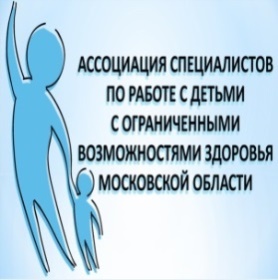 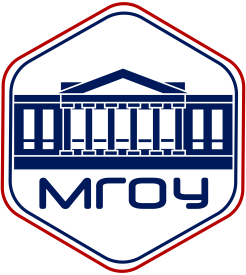 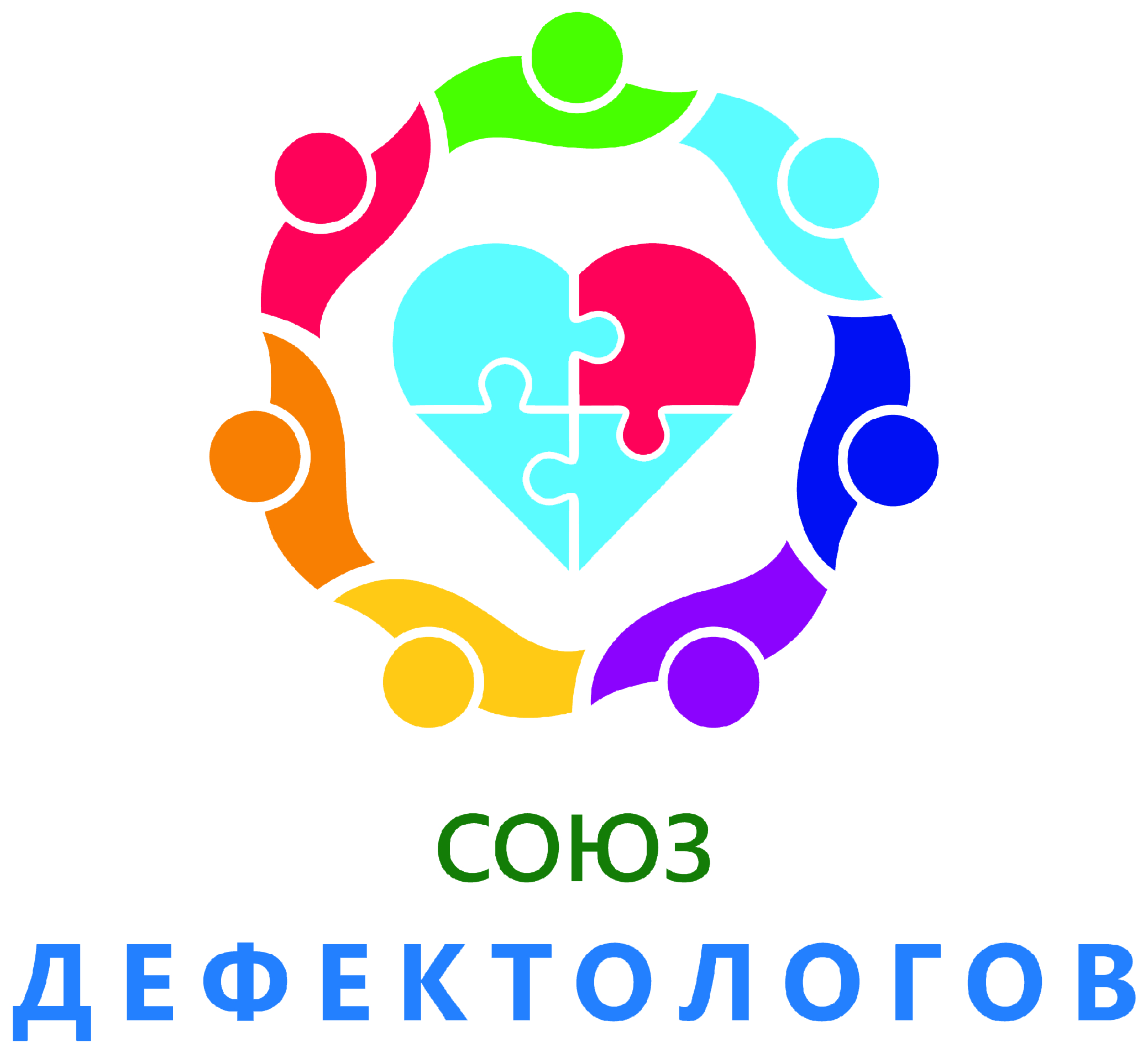 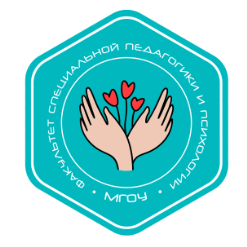 Уважаемые коллеги!Приглашаем вас принять участие в научно-практической конференции молодых дефектологов с международным участием, посвященной 90-летию МГОУ и 25-летию создания факультета специальной педагогики и          психологии«Эффективные практики современной дефектологии: актуальное состояние и тенденции»Время: 17 ноября 2020 года в 11.00 Место проведения: Московская область, г. Мытищи, ул. Веры Волошиной, 24 + конференция в онлайн-форматеАктуальность проблемы: современная парадигма специального образования приводит к изменению социально-образовательного заказа,  стимулирует специалистов к повышению собственных компетенций, осваиванию новых технологий и форм работы. Данная конференция направлена на поиск ответов по совершенствованию моделей подготовки молодых кадров и передачу накопленного опыта посредством современных интерактивных технологий, по развитию социального проектирования в области дефектологии и коррекционной педагогики.Цель: повышение личностных и профессиональных компетенций молодых дефектологов в области современных технологий и форм работы с детьми с ООП.Задачи: Формирование индивидуальных треков повышения эффективности работы молодых дефектологов.Развитие системы инновационного социально-педагогического проектирования. Модернизация системы психолого-педагогического сопровождения детей с ООП в условиях дистанционного обучения.Разработка научно-практического обоснования введения майноров, отвечающих запросам подготовки современного бакалавра и магистра в области специального образования.Конференция подразделяется на 4 экспертные дискуссии по следующим вопросам:1. Компетенции дефектолога в процессе психолого-педагогического сопровождения обучающихся с ООП2. Социальное проектирование в сфере реабилитации детей с ООП 3.Технологии альтернативной коммуникации в работе с обучающимися с ООП4. Цифровые и дистанционные технологии в обучении детей с ООПК участию в работе конференции приглашаются научно-педагогические работники, преподаватели, аспиранты, магистранты, студенты высших  учебных заведений, руководители и специалисты организаций, осуществляющих обучение детей с ООП: дефектологи, логопеды, специальные психологи, тьюторы и др.В рамках проведения конференции состоится награждение призеров и лауреатов конкурса «Педагогический дебют учителя-дефектолога 2020» (см. Положение о конкурсе).Формы участия: очное (либо онлайн) участие с докладом; очное  (либо онлайн) участие без доклада (слушатель).Регламент выступления: до 15 минут. Условия участия: В срок до 01.11. 2020 года в адрес оргкомитета необходимо направить: - заявку на участие в конференции, заполнив регистрационную форму по ссылке: https://docs.google.com/forms/d/e/1FAIpQLScgF04gXgM3G7FtBb07ApC9jzBstTpx2CgrML1JoX8YiFV9tA/viewform- если планируется публикация: текст статьи, анкету автора, согласие на издание и размещение статьи отправить до 15 октября 2020 г. на e-mail: va.galkina@mgou.ru (координатор – Галкина Вера Александровна). Там же можно получить информацию об условиях и стоимости публикации.По итогам конференции  участники получат сертификаты. Материалы конференции будут опубликованы в сборнике трудов конференции и размещены на портале Научной электронной библиотеки www.elibrary.ru в открытом доступе и в РИНЦ.Контактное лицо по вопросам участия в конференции: Колягина Виктория Геннадьевна vg.kolyagina@mgou.ruПриложениеТребования к оформлению статей	Статья должна быть оформлена по следующему плану:УДК;Фамилия, имя, отчество автора;Ученая степень, ученое звание;Должность, место работы;Контактная информация (почтовый адрес, e-mail, телефон);Тема статьи на русском и английском языках;Сведения об авторе (авторах) на русском языке и «в транслите»;Аннотация на русском и английском языках;Ключевые слова на русском и английском языках;Список литературы.Научная статья не должна носить рекламного характера.Шрифт текста – Times New Roman; 14 пт; 1,5 интервал.Оптимальный объем статьи 6 - 8 страниц (включая список литературы). Нумерация страниц не проставляется.Поля – 2 см со всех сторон.Абзацный отступ – 1,25 см.Сноски оформляются в [ ]. Пример – [1, c. 44]Оригинальность статьи – от 80%. Проверка статьи на плагиат осуществляется в программах Антиплагиат.вуз.Заголовок пишется прописными буквами, полужирным шрифтом.Ответственный редактор сборника – Дмитриев Алексей Андреевич, д.п.н., профессор, декан факультета специальной педагогики и психологии, главный научный сотрудник Международной научно-практической лаборатории по сопровождению детей с ОВЗ МГОУ.В Оргкомитет                                                                            научно-практической конференции    «Эффективные практики современной дефектологии:актуальное состояние и тенденции»ФИО (полностью)___________________________________________________паспорт серия, номер, дата выдачи, кем выдан, код подразделения, ___________________________________________________________
___________________________________________________________дата рождения_________________________________________________________________________________________________________________адрес с указанием почтового индекса, телефон, электронная почта ЗаявлениеЯ ____________________________ выражаю свое согласие на издание и (Ф.И.О.)размещение электронной версии полного текста/метаданных моей статьи «____________ _____________________________» в тематических базах данных(название)и электронных  библиотеках  (ст. 1286 и 1238 Гражданского Кодекса Российской Федерации) как на безвозмездной, так и на возмездной основе в целях предоставления пользователям сети Интернет открытого доступа к тексту и метаданным произведения как в пределах территории Российской Федерации, так и за ее пределами, выходящей в Материалах научно-практической конференции молодых дефектологов с международным участием «Эффективные практики современной дефектологии: актуальное состояние и тенденции», отв. ред. А.А. Дмитриев.Гарантирую, что материалы, предлагаемые для издания, являются оригинальной работой, созданы и вычитаны мной (составителем, ответственным редактором, ответственным за выпуск и т. д.), проверена точность и достоверность данных (имена, даты, термины, формулы, таблицы и т. д.).Приложение:авторская анкета (на электронном носителе) – на ___ листе(ах);рукопись статьи, включая аннотацию и ключевые слова (на электронном носителе) – на _____ листах.«        » ____________ 20__ г.      ________________                   /_____________________/                                                                                                              подпись                                       расшифровка подписиАнкета для размещения сборника в РИНЦ на платформе Elibrary.ruАнкета автораНа русском языкеНа английском языке*(*Информация на английском языке предоставляется по желанию автора)Фамилия, имя, отчество (полностью)Ученые степень и звание
(если имеются)ДолжностьОрганизация (или несколько организаций), в которой работал автор на момент выхода в свет (или написания) статьиПодразделение организацииГородСтранаАдрес организацииe-mailSPIN-код каждого автора, зарегистрированного в РИНЦ (написан в регистрационной анкете автора на сайте www.elibrary.ru)Разделы рубрикатора ГРНТИ, отражающие тематическое направление публикации(www.grnti.ru)Название статьиАннотация
(до 300 печатных знаков)Ключевые слова
(3-5 слов/словосочетаний)ВАЖНО!!! Если в статье использованные источники оформлены в виде постраничных ссылок, то для размещения издания в РИНЦ источники необходимо оформить в виде обычного списка 
по алфавиту (ГОСТ Р 7.0.5–2008 «Библиографическая ссылка»).ВАЖНО!!! Если в статье использованные источники оформлены в виде постраничных ссылок, то для размещения издания в РИНЦ источники необходимо оформить в виде обычного списка 
по алфавиту (ГОСТ Р 7.0.5–2008 «Библиографическая ссылка»).ВАЖНО!!! Если в статье использованные источники оформлены в виде постраничных ссылок, то для размещения издания в РИНЦ источники необходимо оформить в виде обычного списка 
по алфавиту (ГОСТ Р 7.0.5–2008 «Библиографическая ссылка»).